DOKUMENTASI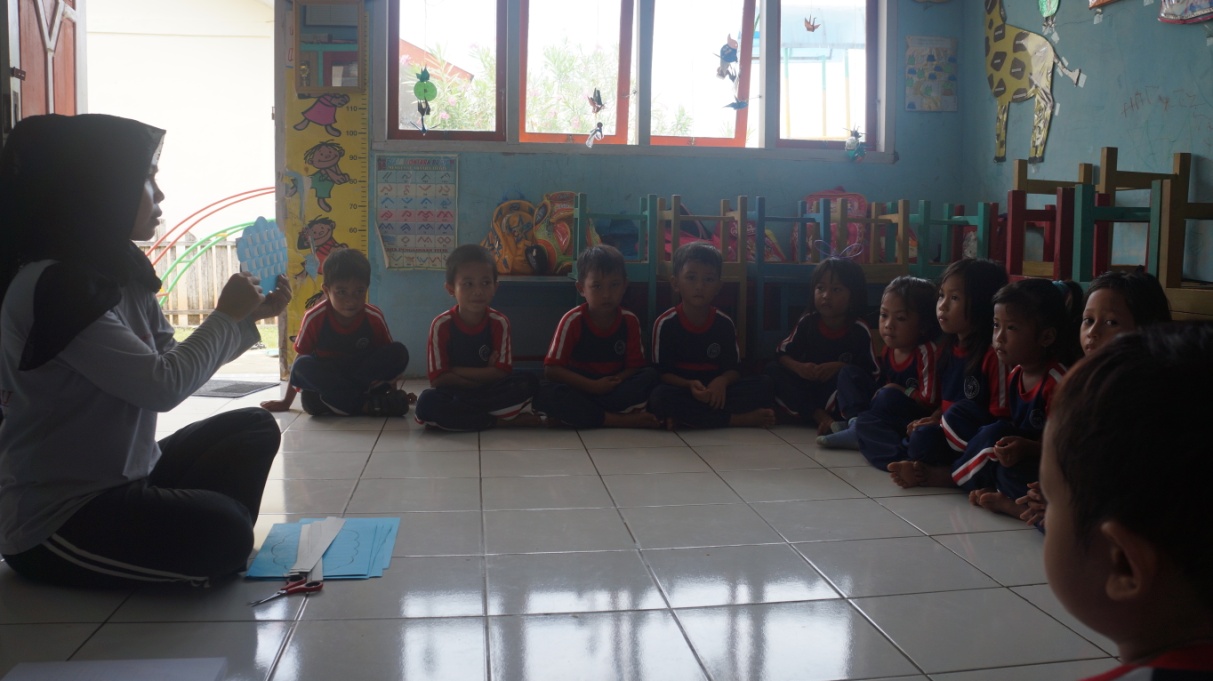 Guru menyiapkan acuan atau media yang aka di contoh anak 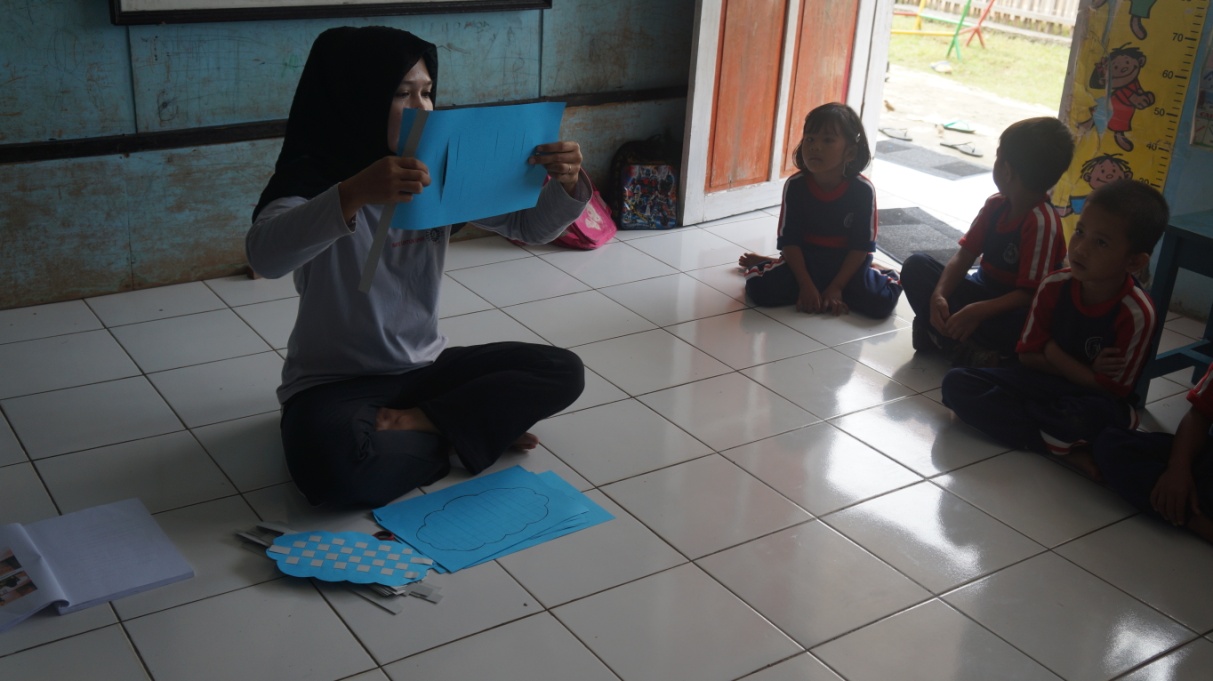 Guru menjelaskan dan memberi contoh cara mengangkat lungsi untuk menyusupkan pakan 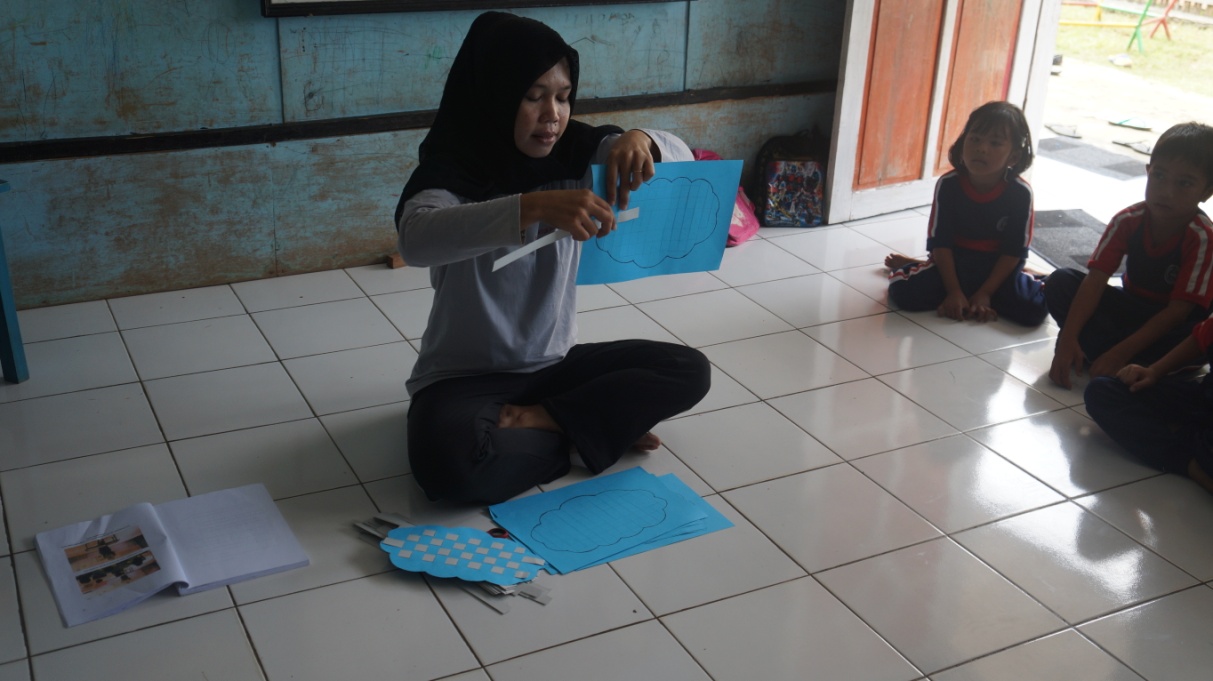 Guru menjelaskan dan memberikan dan memberikan contoh cara menyusupkan pakan pada lungsi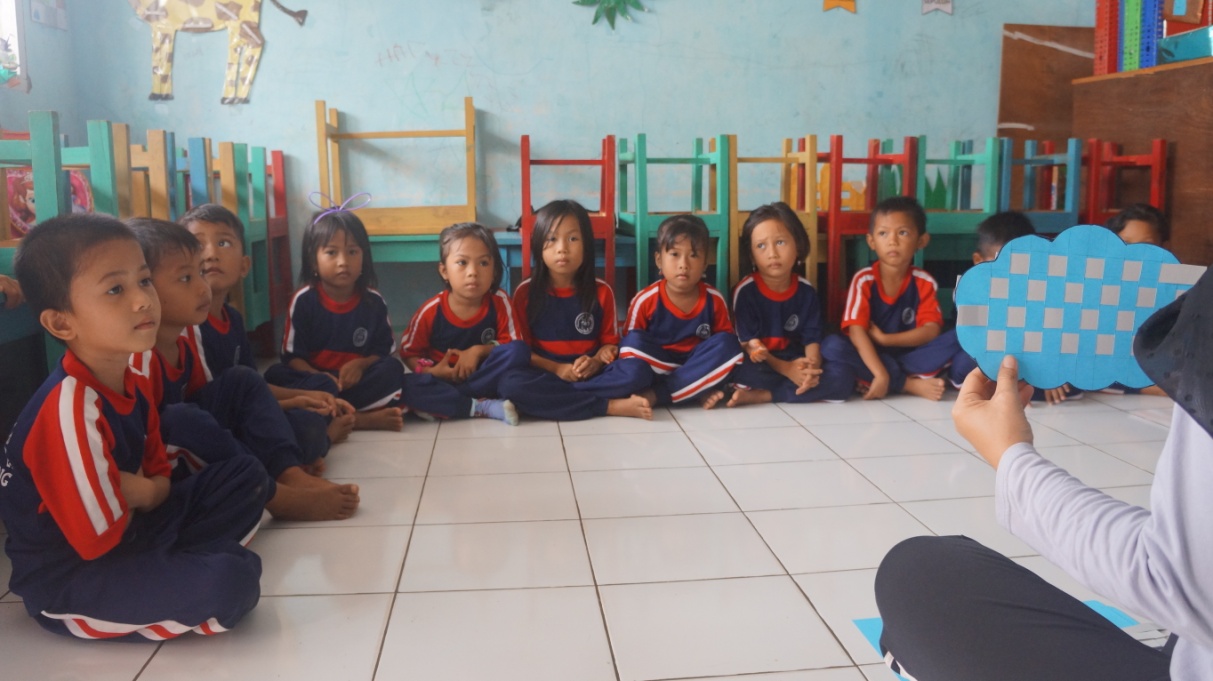 Guru mmberikan contoh cara merapikan lungsi dan pakan agan anyaman gambar awan terlihat rapi.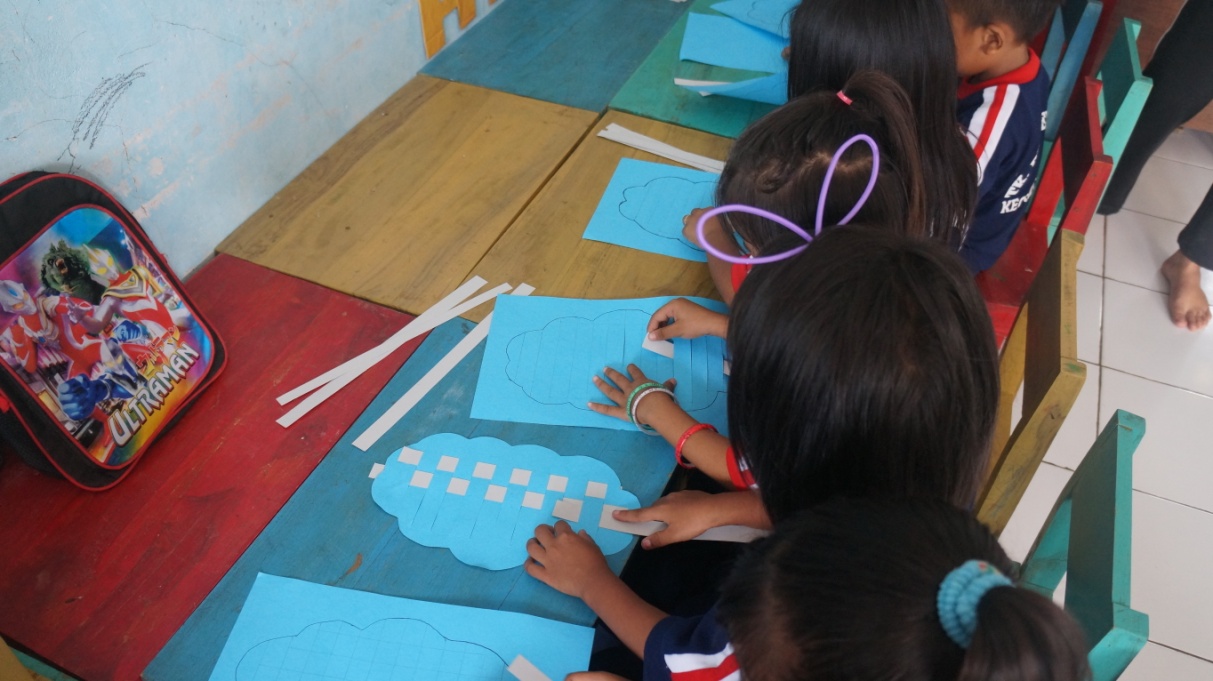 Proses pelaksanaan menganyam gambar awan dari kertas dengan model sasak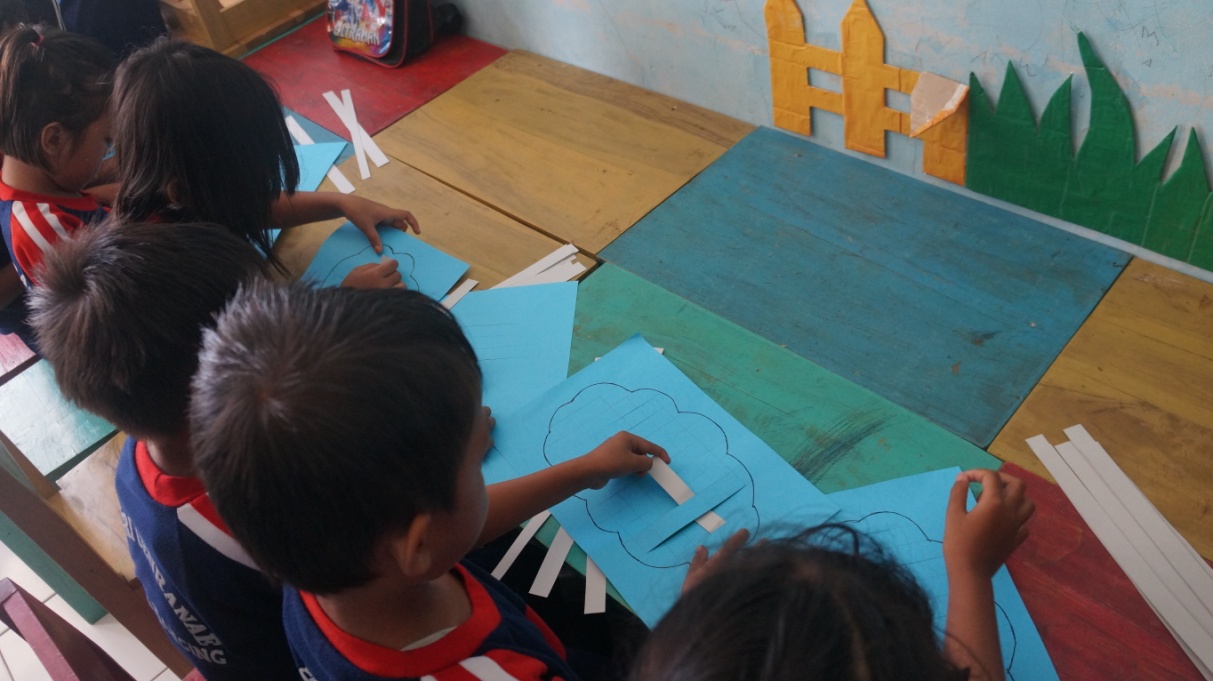 Proses pelaksanaan menganyam gambar awan dari kertas dengan model kepar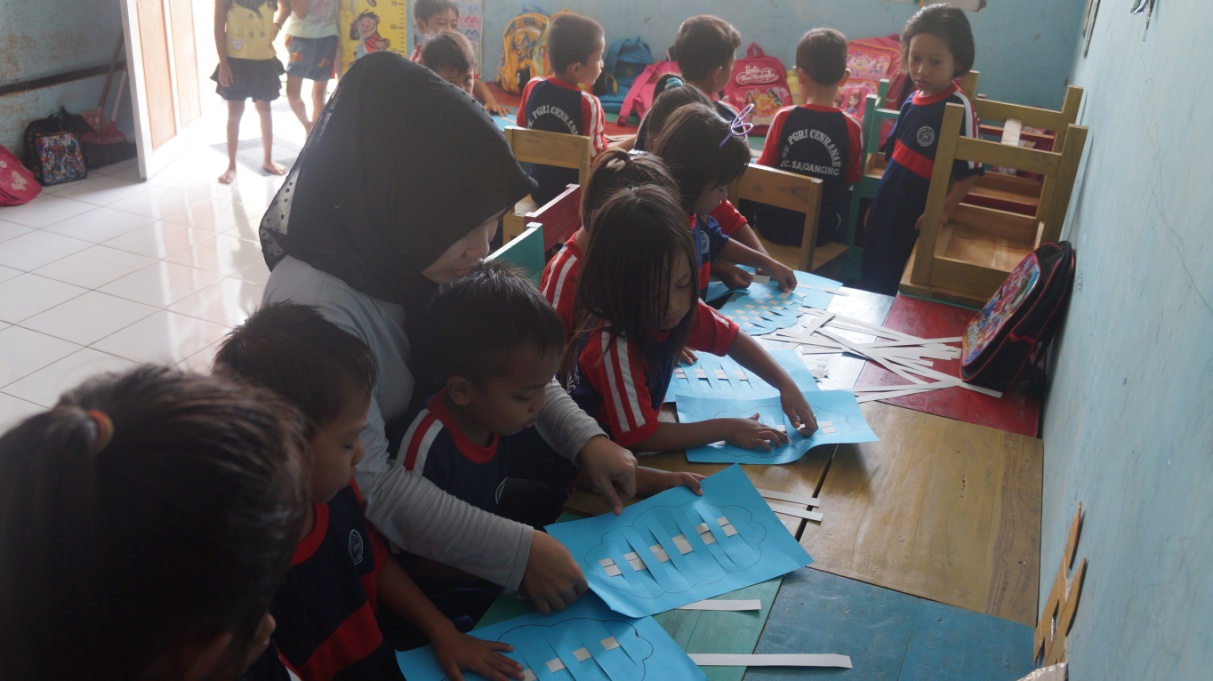 Guru membimbing anak saat melaksanakan kegiatan menganyam 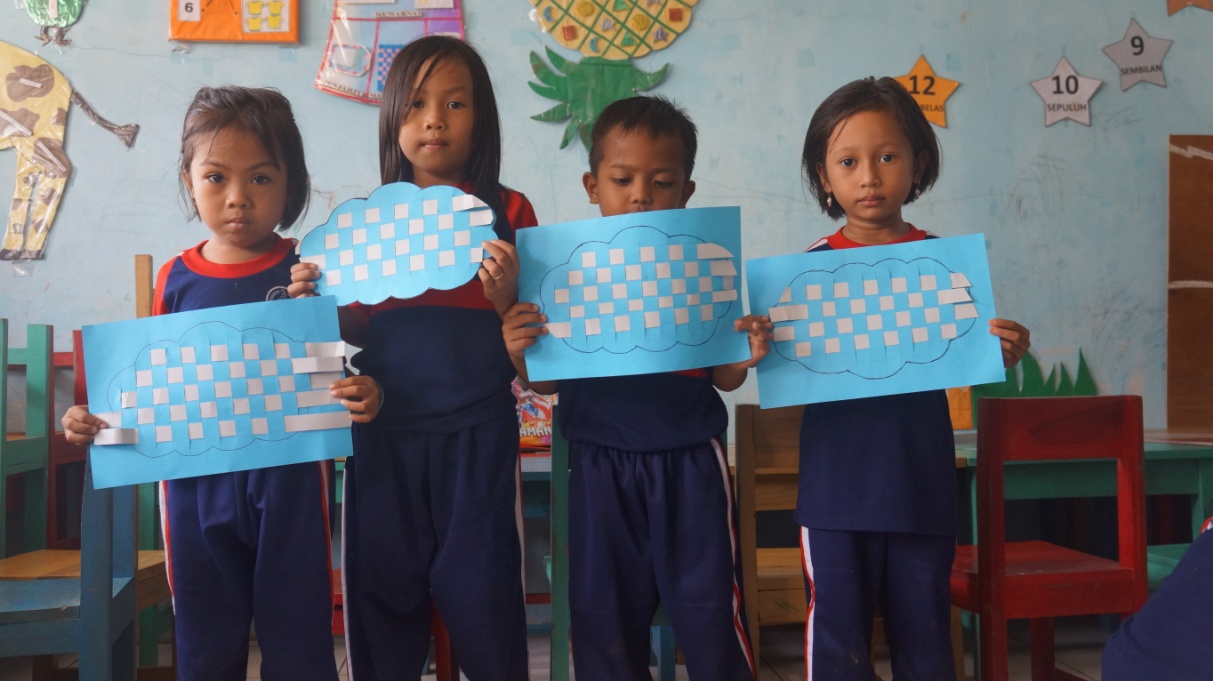 Hasil karya anak dalam kegiatan menganyam gambar awan dari kertas dengan model sasak